Supplementary MaterialEvidence of the Innate Anti-microbial and Anti-chemotaxis Properties of Progranulin in a Mouse Model of Acute Otitis MediaZimeng Wang , Qian He, Xinxin Zhang, Yurong Ma, Fangmei Fan, Yilin Dong, Wenchun Xu, Yibing Yin, Yujuan He** Correspondence: Corresponding Author: 100951@cqmu.edu.cnSupplementary Figures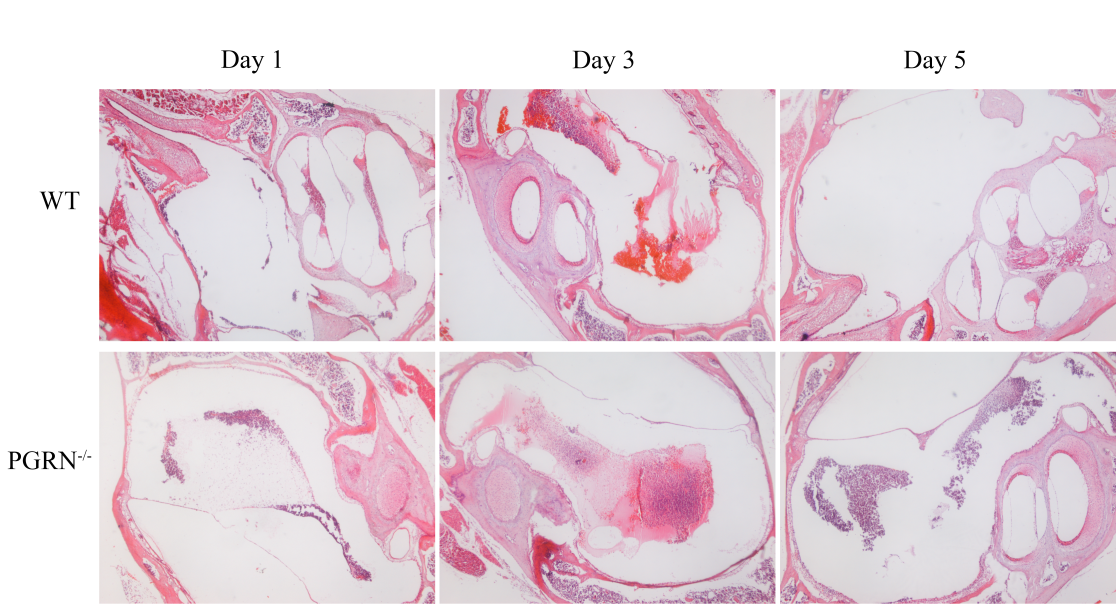 Supplementary Figure 1. Sections of the middle ear were stained with H&E. Original magnification, ×4.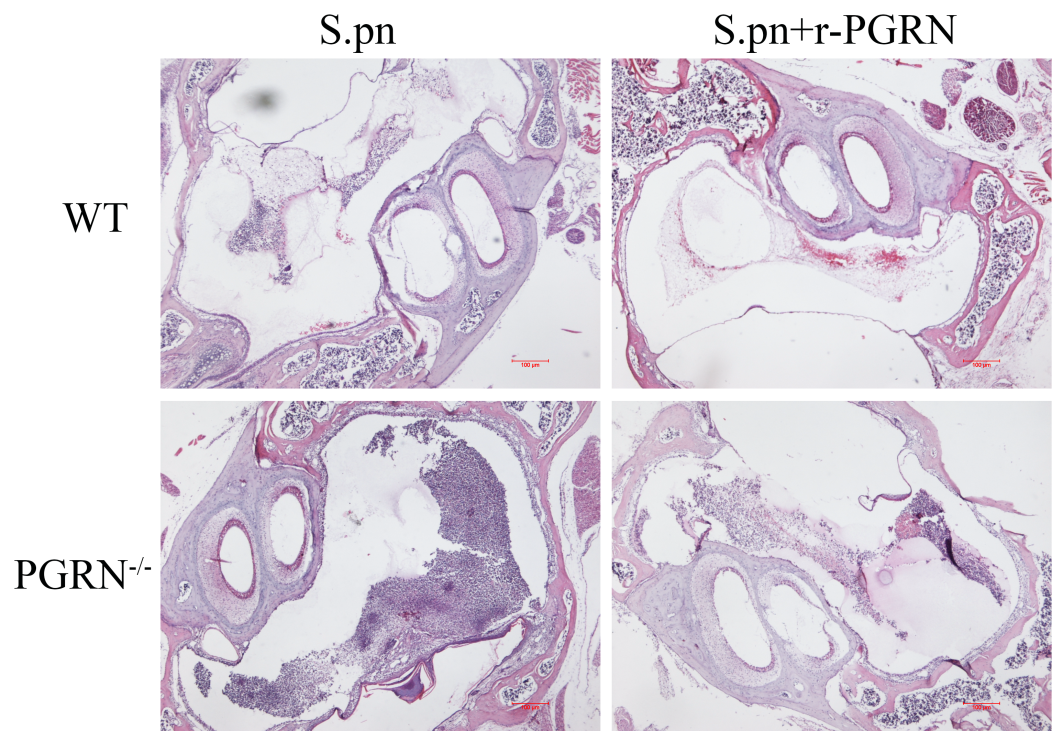 Supplementary Figure 2. Sections of the middle ear were stained with H&E. Original magnification, ×4.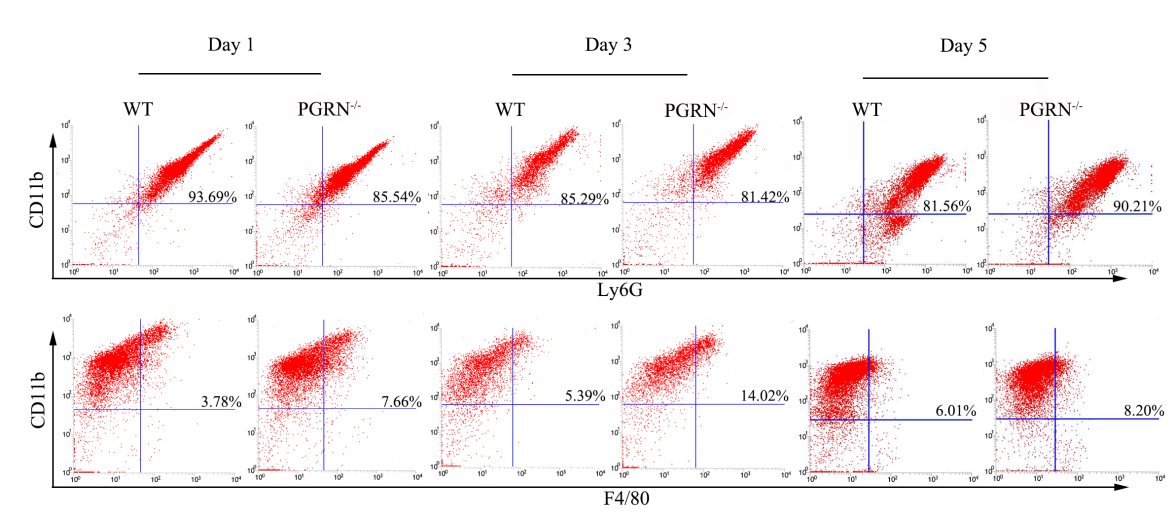 Supplementary Figure 3. The cells in MELF at designated time points post-infection of WT mice and PGRN-/- mice were stained with monoclonal antibodies against neutrophils and macrophages surface molecules and analyzed by flow cytometry.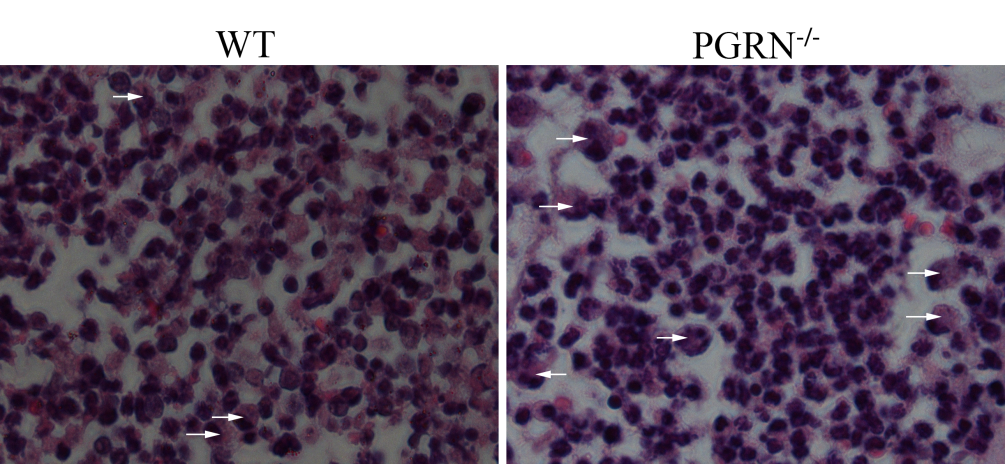 Supplementary Figure 4. Representative middle ear histopathology at 3 days after S.pn inoculation as shown by H&E staining. Original magnification, ×100. Arrows indicate macrophages.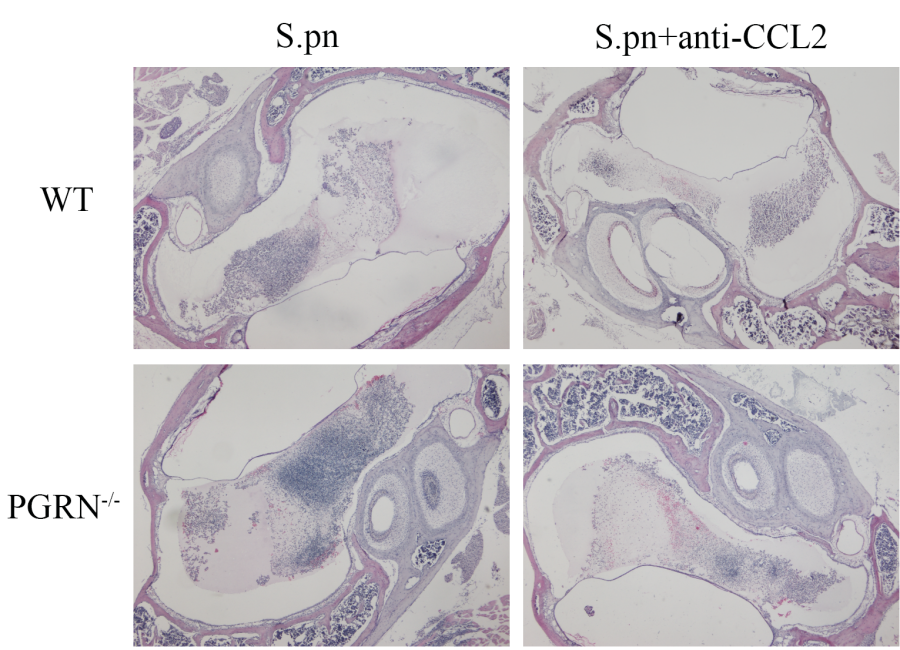 Supplementary Figure 5. Representative middle ear histopathology at 3 days after S.pn inoculation as shown by H&E staining. Original magnification, ×4.